Описание адаптированной основной образовательной программы начального общего образования для детей с тяжѐлыми нарушениями речиМуниципального бюджетного общеобразовательного учреждения «Быковская основная общеобразовательная школа Яковлевского городского округа»Цель введения и реализации адаптированной основной общеобразовательной программы начального общего образования (далее - АООП НОО) обучающихся с тяжѐлыми нарушениями речи – обеспечение выполнения требований ФГОС НОО для детей с ограниченными возможностями здоровья посредством создания условий для максимального удовлетворения особых образовательных потребностей, обеспечивающих усвоение ими социального и культурного опыта.Данная образовательная программа разработана на основе:Конвенции о правах ребенка;Конституции Российской Федерации;Федерального закона «Об образовании в Российской Федерации» от 29.12.2012г. №273-Ф3;Указа Президента РФ «О Национальной стратегии действий в интересах детей на 2012 - 2017 годы» от 01.06.2012г. № 761;Федерального	закона	«Об	основах	системы	профилактики	безнадзорности	и правонарушений несовершеннолетних» от 24.06.1999г. № 120- ФЗ;Федерального закона «О социальной защите инвалидов в Российской Федерации" от 24.11.1995г. № 181 - ФЗ;Федерального государственного образовательного стандарта начального общего образования для детей с ограниченными возможностями здоровья;нормативно-методической документации Министерства образования и науки РФ и других нормативно-правовых актов в области образования;Примерной адаптированной основной общеобразовательной программы начального общего образования обучающихся с тяжѐлыми нарушениями речи;Адаптированная основная образовательная программа начального общего образования (далее АООП НОО) обучающихся с тяжѐлыми нарушениями речи (далее - ТНР) МБОУ «Быковская ООШ» составлена на основе Примерной адаптированной основной общеобразовательной программы начального общего образования обучающихся с тяжѐлыми нарушениями речи (вариант 5.1 и вариант 5.2).АООП НОО обучающихся с ТНР предусматривает решение следующих основных задач:формирование общей культуры, обеспечивающей разностороннее развитие личности обучающихся с ТНР (нравственное, эстетическое, социально-личностное, интеллектуальное, физическое) в соответствии с принятыми в семье и обществе нравственными и социокультурными ценностями; овладение учебной деятельностью сохранение и укрепление здоровья обучающихся;ения АООП НОО обучающимися с ТНР с учетом их особых образовательных потребностей, а также индивидуальных особенностей и возможностей;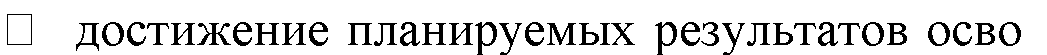 деятельностного типа;ийи способностей обучающихся с ТНР, через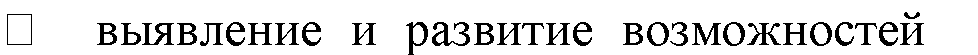 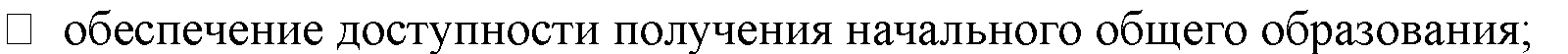 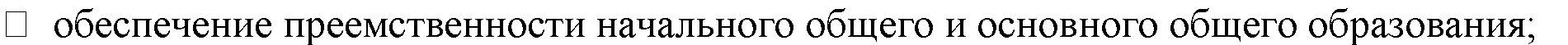 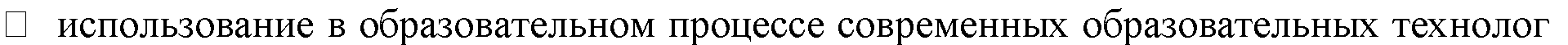 организацию их общественно полезной деятельности, проведения спортивно– оздоровительной работы, организацию художественного творчества и др. с использованием системы клубов, секций, студий и кружков (включая организационные формы на основе сетевого взаимодействия), проведении спортивных, творческих и др. соревнований;  (законных представителей) и общественности в проектировании и развитии внутришкольной социальной среды.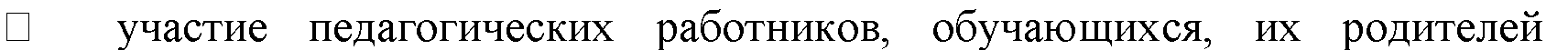 В основу АООП НОО обучающихся с ТНР МБОУ «Быковская ООШ»  заложены дифференцированный и деятельностный подходы.Применение дифференцированного подхода предполагает учет особых образовательных потребностей обучающихся с ТНР, которые проявляются в неоднородности по возможностям освоения содержания образования и предоставляет обучающимся возможность реализовать индивидуальный потенциал развития.Деятельностный подход основывается на теоретических положениях отечественной психологической науки, раскрывающих основные закономерности процесса обучения и воспитания обучающихся, структуру образовательной деятельности с учетом общих закономерностей развития детей с нормальным и нарушенным развитием и строится на признании того, что развитие личности обучающихся с ТНР младшего школьного возраста определяется характером организации доступной им деятельности (предметно- практической и учебной).Основным средством реализации деятельностного подхода в образовании является обучение как процесс организации познавательной и предметно-практической деятельности обучающихся, обеспечивающий овладение ими содержанием образования.Реализация деятельностного подхода обеспечивает: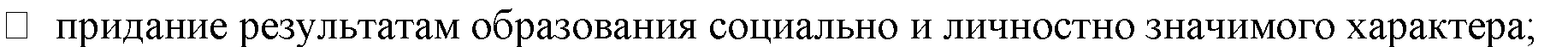 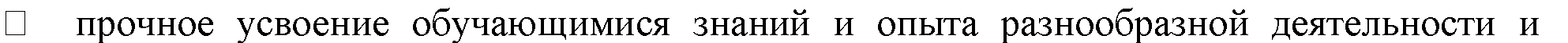 поведения, возможность их самостоятельного продвижения в изучаемых образовательных областях;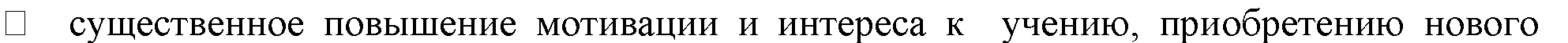 опыта деятельности и поведения.В основу АООП НОО обучающихся с ТНР МБОУ «Быковская ООШ» заложены следующие принципы:принципы государственной политики РФ в области образования (гуманистический характер образования, единство образовательного пространства на территории Российской Федерации, светский характер образования, общедоступность образования, адаптивность системы образования к уровням и особенностям развития и подготовки обучающихся и воспитанников и др.);принцип учета типологических и индивидуальных образовательных потребностей обучающихся;принцип коррекционной направленности образовательного процесса;принцип развивающей направленности образовательного процесса, ориентирующий его на развитие личности обучающегося и расширение его «зоны ближайшего развития» с учетом особых образовательных потребностей;онтогенетический принцип;принцип преемственности, предполагающий при проектировании АООП начального общего образования обучающихся с ТНР ориентировку на программу основного общего образования, что обеспечивает непрерывность образования обучающихся с задержкой психического развития;принцип целостности содержания образования, поскольку в основу структуры содержания образования положено не понятие предмета, а ― «образовательной области»;принцип направленности на формирование деятельности, обеспечивает возможность овладения обучающимися с ТНР всеми видами доступной им предметно-практической деятельности, способами и приемами познавательной и учебной деятельности, коммуникативной деятельности и нормативным поведением;принцип переноса усвоенных знаний, умений, и навыков и отношений, сформированных в условиях учебной ситуации, в различные жизненные ситуации, что обеспечит готовность обучающегося к самостоятельной ориентировке и активной деятельности в реальном мире;принцип сотрудничества с семьей.